คุณสมบัติของภาพ 
ที่เหมาะสำหรับเว็บ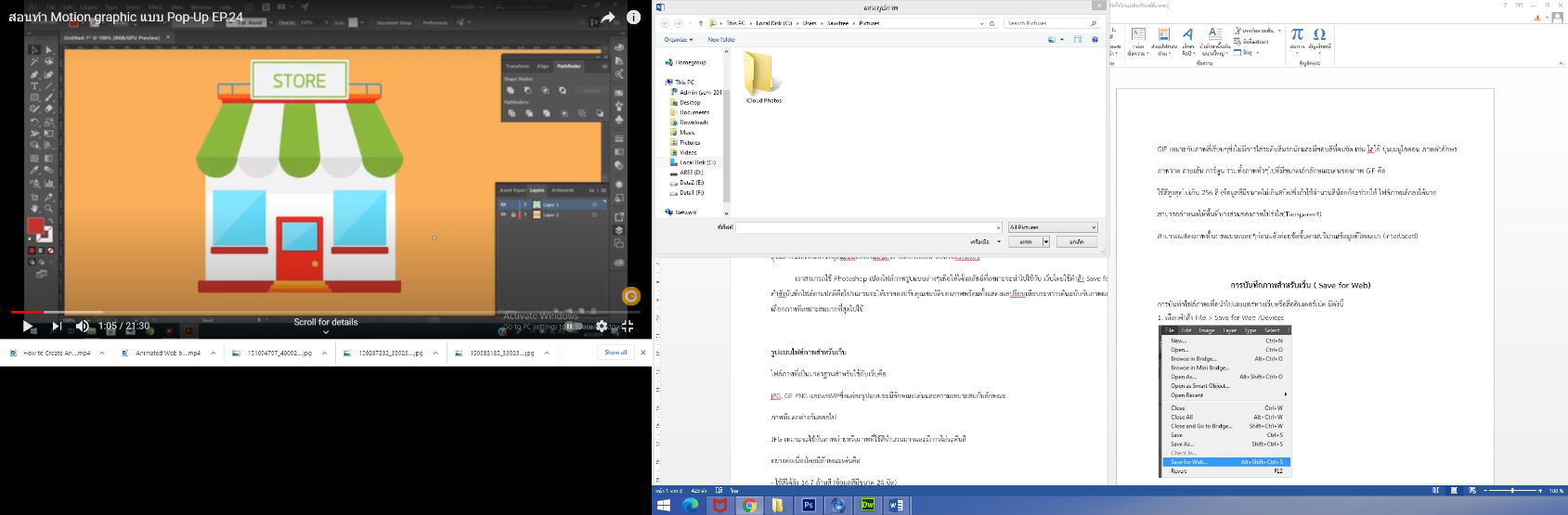 การบันทึกภาพสำหรับเว็บ 
( Save for Web)     ไฟล์ภาพที่จะนำใช้กับเว็บและสื่ออินเตอร์เน็ตมีเงื่อนไขที่แตกต่างจากไฟล์ภาพสำหรับงานอื่น  รูปแบบไฟล์จะใช้ได้
เฉพาะ JPG, GFPNG และ WBMP เท่านั้น  ขนาดไฟล์ต้องเล็กเพื่อให้ผู้ชมดาวน์โหลดได้เร็วที่สุดและไม่เปลืองแบนด์วิธ 
Bandwidth) ของเว็บเซิร์ฟเวอร์           เราสามารถใช้ Photoshop-เปลงไฟล์ภาพรูปแบบต่างๆเพื่อให้ได้ผลลัพธ์ที่เหมาะจะนำไปใช้กับ เว็บโดยใช้คำสั่ง 
Save for Web& Devices ซึ่งมีขั้นตอนพิเศษเพิ่มขึ้นจากคำสั่งบันทึกไฟล์ตามปกติคือโปรแกรมจะให้เราลองปรับคุณสมบัติ
ของภาพพร้อมทั้งแสดงผลเปรียบเทียบระหว่างต้นฉบับกับภาพผลลัพธ์หรือระหว่างภาพผลลัพธ์หลายๆแบบแล้วให้
เลือกภาพทีเหมาะสมมากที่สุดไปใช้รูปแบบไฟล์ภาพสำหรับเว็บ          ไฟล์ภาพที่เป็นมาตรฐานสำหรับใช้กับเว็บคือ jPG, GE PNG และwBMPซึ่งแต่ละรูปแบบจะมีลักษณะเด่นและความ
เหมาะสมกับลักษณะภาพที่แตกต่างกันออกไปJPG เหมาะจะใช้กับภาพถ่ายหรือภาพที่ใช้สีจำนวนมากและมีการไล่ระดับสีอย่างต่อเนื่องโดยมีลักษณะเด่นคือใช้สีได้ถึง 16.7 ล้านสี (ข้อมูลสีมีขนาด 24 บิต)เลือกบีบอัดข้อมูลได้หลายระดับแล้วแต่คุณภาพของภาพและขนาดไฟล์ที่ต้องการ (คุณภาพสูง-ไฟล์จะใหญ่
คุณภาพต่ำ-ไฟล์จะเล็ก)สามารถแสดงภาพทั้งภาพแบบเบลอก่อนแล้วค่อยชัดขึ้นตามปริมาณข้อมูลโหลดมา (Progressive)GIF เหมาะกับภาพสี่เรียบๆซึ่งไม่มีการไล่ระดับสีมากนักและมีขอบสีที่คมชัด เช่น โลโก้ ปุ่มเมนูไอคอน ภาพตัวอักษรภาพวาด ลายเส้น การ์ตูน รวมทั้งภาพทั่วๆไปที่มีขนาดเล็กลักษณะเด่นของภาพ GIF คือใช้สีสูงสุดไม่เกิน 256 สี (ข้อมูลสีมีขนาดไม่เกิน8บิต)ซึ่งถ้าใช้จำนวนสีน้อยก็จะช่วยให้ ไฟล์ภาพเล็กลงได้มากสามารถกำหนดให้พื้นที่บางส่วนของภาพโปร่งใส(Tansparent)สามารถแสดงภาพทั้งภาพแบบเบลอๆก่อนแล้วค่อยชัดขึ้นตามปริมาณข้อมูลทีโหลดมา (Interlaced)ใช้สร้างภาพเคลื่อนไหวแบบ Gif Animation ได้การบันทึกไฟล์ภาพเพื่อนำไปเผยแพร่ทางเว็บหรือสื่ออินเตอร์เน็ต มีดังนี้1. เลือกคำสั่ง File > Save for Web /Devices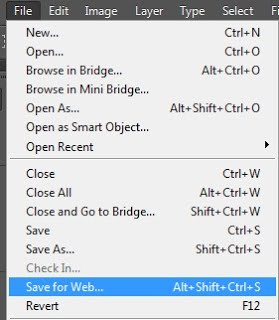 2. กำหนดออปชั่นของไฟล์ภาพ3. คลิกเลือกภาพที่จะนำไปใช้4. กด Save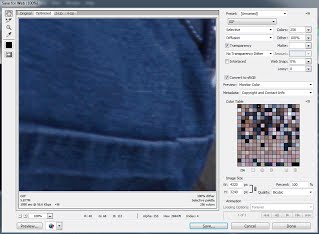 5. เลือกโฟล์เดอร์ที่จะเก็บไฟล์6. ตั้งชื่อไฟล์7. กำหนดออปชั่นการบันทึกไฟล์8. กดSave 